Prilog III   OBRASCI        Veleučilište u KriževcimaPovjerenstvo za izdavačku djelatnostPredmet: Zahtjev za izdavanje publikacijeOsnovni podatci o publikaciji:*Uz prijedlog recenzenata i urednika autor prilaže kratak životopis predloženih recenzenata i urednika s bitnim činjenicama koje ih kvalificiraju za recenzente, odnosno urednika. Predmeti na koje se nastavni materijal odnosi:NapomenaU mjestu, datum i  godina                                                                            Prvi autorVeleučilište u Križevcima Povjerenstvo za izdavačku djelatnostPredmet: Suglasnost koautora    Ja, _______(ime, prezime, zvanje)________________ suglasan sam biti koautor na  nastavnom materijalu pod naslovom ____________________________________(naslov nastavnog materijala) ___________________________________ kojeg su autori   _____________________________________________ 									Koautor/ica  							__________________________________(ime, prezime, zvanje)Mjesto, datum_____________________   1. Podaci o recenzentu:U mjestu, datum________________                   Potpis:___________________________2. Podaci o recenziranom djelu:  3. Mišljenje recenzenta:4. Konačni zaključak recenzenta:Rukopis se prihvaća bez izmjenaRukopis se prihvaća uz izmjeneRukopis se ne prihvaćaObrazloženje: Mjesto i datum                                                                                                Potpis recenzenta____________________________Veleučilište u Križevcima Povjerenstvo za izdavačku djelatnostPredmet: Izjava lektora/lektoriceJa________________________________________ pregledao/la i jezično ispravio/la rukopis pod 	(ime, prezime, zvanje)nazivom___________________________________________________________________čiji su 				(puni naslov pisanog materijala)autori_________________________________________________________________________.			(ime, prezime, zvanje svih autora)Mjesto, datum, ______________________									Lektor/ica:								______________________________Podaci o lektoru/lektorici:U mjestu, datum________________________       Potpis_____________________________Veleučilište u Križevcima        Povjerenstvo za izdavačku djelatnost	Predmet: Izjava autora o korekciji rukopisa     Ja, ____________________________________________________, izjavljujem da sam upoznat/a sa (ime i prezime, zvanje svih autora)svim sugestijama recenzenata i lektora te da je konačni rukopis pod naslovom ________________________________________________________________________________            (naslov rukopisa)korigiran prema njihovim naputcima.     Autor/i:  							Potpis 	 Ime i prezime, zvanje_________________________				      ___________________________			Mjesto, datum      Veleučilište u Križevcima Povjerenstvo za izdavačku djelatnostNaziv i adresa tvrtke	Predmet: Elementi ponude za tisak knjige Poštovani,Lijepo Vas molimo ponudu za tisak prema sljedećim parametrima:NAZIV PROIZVODA: ___________________________________(knjiga/brošura)NAKLADA: _____________________________________________(upisati kom)OPSEG: ________________________________(upisati broj str.+ broj str. omot)BOJA_______________________________________ (upisati br. str. CB i u boji)FORMAT: ____________________________________(upisati dužinu u cm/mm )PAPIR:__________________________________(upisati vrstu i gramažu papira)OMOT :__________________________________(upisati vrstu i gramažu papira)UVEZ:_______________________________________(upisati: meki/tvrdi/ostalo)PRIPREMA: ____________________________(upisati: prelom/grafičko uređenje teksta//naručitelj/tiskar)TISAK: ________________________________________(upisati: digitalni/offset) DORADA: _______________________________________________(precizirati)Križevci, datum i godina         						Veleučilište u Križevcima Povjerenstvo za izdavačku djelatnost	Predmet: Molba za izdavanje ISBN-aMolim Povjerenstvo za izdavačku djelatnost Veleučilišta u Križevcima da publikaciji ________________________________________________________________________ (naslov)dodijeli ISBN (International Standard Book Number = Međunarodni standardni knjižni broj).                           Autor							   ____________________________(ime i prezime, zvanje)U Križevcima, _________________________           Veleučilište u Križevcima Povjerenstvo za izdavačku djelatnost	Predmet: Izjava urednika i autoraPotvrđujemo da je rukopis pod nazivom______________________________________________________________________           (naslov rukopisa)autora__________________________________________________________ spreman za tisak. 	                                  (ime i prezime, zvanje svih autora)     Urednik 							____________________________     Autor/i							____________________________Mjesto, datum, _________________________      Podatci o autoru:Mjesto, datum, _________________________     Potpis ______________________________Podatci o uredniku:Mjesto, datum, _________________________     Potpis ______________________________Veleučilište u Križevcima Povjerenstvo za izdavačku djelatnostPredmet: Izjava o autorskim crtežima i fotografijamaJa, _________________________________________izjavljujem da sam pri izradi publikacije                    (ime i prezime autora/ice)pod naslovom _______________________________________________________izradio/la				(naslov rukopisa) _______________ slike kojima sam u potpunosti autor/ica.  (upisati broj)Mjesto, datum, _________________________     Potpis ______________________________Veleučilište u Križevcima Povjerenstvo za izdavačku djelatnostPredmet: Izjava o udjelu u izradi rukopisa – I. autorJa, _________________________________________izjavljujem da sam pri izradi publikacije                    (ime i prezime autora/ice)pod naslovom _______________________________________________________sudjelovao 				(naslov rukopisa) ___________% kojima sam u potpunosti autor/ica.  (upisati %)Mjesto, datum, _________________________     Potpis ______________________________Predmet: Izjava o udjelu u izradi rukopisa – II. autorJa, _________________________________________izjavljujem da sam pri izradi publikacije                    (ime i prezime autora/ice)pod naslovom _______________________________________________________sudjelovao 				(naslov rukopisa) ___________% kojima sam u potpunosti autor/ica.  (upisati %)Mjesto, datum, _________________________     Potpis ______________________________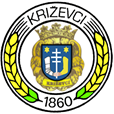 VELEUČILIŠTE U KRIŽEVCIMA IZDAVAČKA DJELATNOSTOBRAZAC1Naslov publikacijeVrsta publikacije prema Pravilniku o izdavačkoj djelatnostiKoji put se publikacije objavljuje?Autor(i) publikacije(ime i prezime, zvanje)Opseg publikacije u autorskim arcima (prema Pravilniku)Prijedlog visine naklade publikacijePrijedlog načina financiranjaOpis publikacije: broj stranica, broj ilustracija, broj tablica, broj literaturnih navodaPostoji li sličan nastavni materijal objavljen u Republici Hrvatskoj?(naslov, autori, izdavač, mjesto i godina izdanja)Prijedlog najmanje dva recenzenta* za prvo izdanje odnosno izmijenjeno i dopunjeno izdanjeAkademska titula,ime i prezime recenzenta, zvanjeInstitucija Znanstveno područje, polje i granaPrijedlog najmanje dva recenzenta* za prvo izdanje odnosno izmijenjeno i dopunjeno izdanjePrijedlog najmanje dva recenzenta* za prvo izdanje odnosno izmijenjeno i dopunjeno izdanjePrijedlog urednika*Prijedlog lektoraNositelj predmeta i surealizatori na predmetuPredmetPostotak pokrivenostinastavnog programapredloženim nastavnim materijalom u postotcimaStudij, smjer, semestar, satnicaPotpisVELEUČILIŠTE U KRIŽEVCIMA IZDAVAČKA DJELATNOSTOBRAZAC2VELEUČILIŠTE U KRIŽEVCIMA IZDAVAČKA DJELATNOSTOBRAZAC3Ime i prezimeAkademski naziv/ stupanjZnanstveno-nastavno, znanstveno ili nastavno zvanjeMatična ustanovaAdresa stanovanjaOIBMatični broj znanstvenikaIBAN Žiro-računa i bankaE-poštaBroj telefona/mobitela:Obveznik II. mirovinskog stupa (DA/NE)Ime i prezime autora Naslov djelaUdžbenikSkriptaPriručnikZbirkaOstaloPredmet (i)/modul (i) za koje je rukopis namijenjenNaziv predmetaGodinaSemestarFond sati na godinuNaziv ustanove na kojem se predmet /modul predaje  Broj poglavlja  Broj dijagrama  Broj stranica  Broj tablica  Broj slika  Broj literaturnih izvoraDANEOdgovara li tekst rukopisa sadržaju predmeta?Je li rukopis metodički prilagođen predmetu?Je li se autor služio odgovarajućom literaturom? Jesu li ilustracije kvalitetno pripremljene i primjereno povezane s tekstom?Je li pri izradi djela korištena primjerena terminologija i stil pisanjaPostoji li popis literature?Postoji li kazalo? Postoji li popis ilustracija?Postoji li bilješka o autoru?Jesu li mjerne jedinice sukladne tehničkim normama i propisima?Je li sadržaj rukopisa iznesen pregledno i jasno, u jezičnom i konceptualnom smislu?Postoje li i druga djela sličnog sadržaja i kvalitete ?U kojoj je mjeri riječ o izvornom djelu (većem dijelu; manjem dijelu) ?U kojoj je mjeri djelo aktualno (u većem dijelu; u manjem dijelu) ?VELEUČILIŠTE U KRIŽEVCIMA IZDAVAČKA DJELATNOSTOBRAZAC4Ime i prezimeAkademski naziv/ stupanjMatična ustanovaAdresa stanovanjaOIBIBAN Žiro-računa i bankaE-poštaBroj telefona/mobitela:Obveznik II. mirovinskog stupa (DA/NE)Obveznik II. mirovinskog stupa (DA/NE)VELEUČILIŠTE U KRIŽEVCIMA IZDAVAČKA DJELATNOSTOBRAZAC5VELEUČILIŠTE U KRIŽEVCIMA IZDAVAČKA DJELATNOSTOBRAZAC6VELEUČILIŠTE U KRIŽEVCIMA IZDAVAČKA DJELATNOST OBRAZAC7VELEUČILIŠTE U KRIŽEVCIMA IZDAVAČKA DJELATNOSTOBRAZAC8ime i prezimeakademski naziv/stupanjznanstveno-nastavno, znanstveno ili nastavno zvanjematična ustanovaadresa stanovanjaOIBmatični broj znanstvenikabroj računa i bankae-poštabroj telefona/mobitela:Obveznik II. mirovinskog stupa (DA/NE)Obveznik II. mirovinskog stupa (DA/NE)ime i prezimeakademski naziv/stupanjznanstveno-nastavno, znanstveno ili nastavno zvanjematična ustanovaadresa stanovanjaOIBmatični broj znanstvenikabroj računa i bankae-poštabroj telefona/mobitela:Obveznik II. mirovinskog stupa (DA/NE)Obveznik II. mirovinskog stupa (DA/NE)VELEUČILIŠTE U KRIŽEVCIMA IZDAVAČKA DJELATNOST VELEUČILIŠTE U KRIŽEVCIMA IZDAVAČKA DJELATNOST 